Youth Sand Volleyball League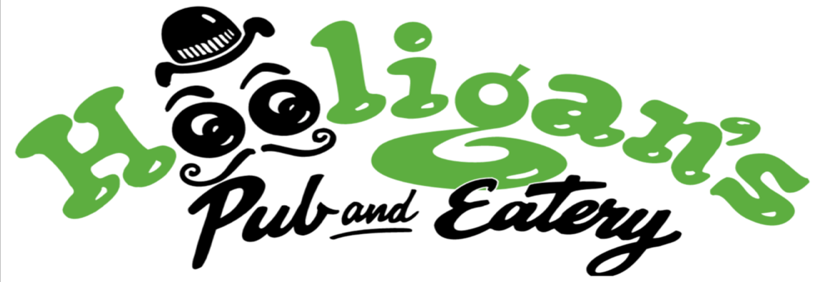 (1 sheet per team)Team Name:_________________________________________Circle what applies:Age group:     4th - 5th      6th- 7th       8th -  9th                        Session:                    Spring              Summer                        League:                    Quads $190.00Team members: We recommend that you have more players registered than on the sand 1.    ___________________________     ____________________________           ________Captain Name                                     Captain Signature                                         Date     ___________________________     ____________________________               ________Parent Name                                           Parent Signature                                      Date 2.    ___________________________     ____________________________           ________Player Name                                           Player Signature                                        Date     ___________________________     ____________________________               ________Parent Name                                           Parent Signature                                      Date3.    ___________________________     ____________________________           ________Player Name                                           Player Signature                                        Date     ___________________________     ____________________________               ________Parent Name                                           Parent Signature                                      Date 4.    ___________________________     ____________________________           ________Player Name                                           Player Signature                                        Date     ___________________________     ____________________________               ________Parent Name                                           Parent Signature                                      Date 5.    ___________________________     ____________________________           ________Player Name                                           Player Signature                                        Date     ___________________________     ____________________________               ________Parent Name                                           Parent Signature                                      Date 6.    ___________________________     ____________________________           ________Player Name                                           Player Signature                                        Date     ___________________________     ____________________________               ________Parent Name                                           Parent Signature                                      Date 7.    ___________________________     ____________________________           ________Player Name                                           Player Signature                                        Date     ___________________________     ____________________________               ________Parent Name                                           Parent Signature                                      Date 8.    ___________________________     ____________________________           ________Player Name                                           Player Signature                                        Date     ___________________________     ____________________________               ________Parent Name                                           Parent Signature                                      Date VOLLEYBALL WAIVER (1 sheet per player) Team Name: ______________________________Age Group: __________Hooligan’s Pub and Eatery will not be held responsible for any injury that results from volleyball activities on Hooligan’s premises. ____________________________               ____________________________       _________Signature                                                             Printed Name                                           Date Volleyball Patron ____________________                                _______________________________Player Phone Number                                     Player email _______________________________                 _________If under 18 Parent signature                                    Date _____________                  ___________________    Parent Phone number                                      Parent email VOLLEYBALL WAIVER (1 sheet per player) Team Name: ______________________________Age Group: __________Hooligan’s Pub and Eatery will not be held responsible for any injury that results from volleyball activities on Hooligan’s premises. ____________________________               ____________________________       _________Signature                                                             Printed Name                                           Date Volleyball Patron ____________________                                _______________________________Player Phone Number                                     Player email _______________________________                 _________If under 18 Parent signature                                    Date _____________                  ___________________    Parent Phone number                                      Parent email VOLLEYBALL WAIVER (1 sheet per player) Team Name: ______________________________Age Group: __________Hooligan’s Pub and Eatery will not be held responsible for any injury that results from volleyball activities on Hooligan’s premises. ____________________________               ____________________________       _________Signature                                                             Printed Name                                           Date Volleyball Patron ____________________                                _______________________________Player Phone Number                                     Player email _______________________________                 _________If under 18 Parent signature                                    Date _____________                  ___________________    Parent Phone number                                      Parent email VOLLEYBALL WAIVER (1 sheet per player) Team Name: ______________________________Age Group: __________Hooligan’s Pub and Eatery will not be held responsible for any injury that results from volleyball activities on Hooligan’s premises. ____________________________               ____________________________       _________Signature                                                             Printed Name                                           Date Volleyball Patron ____________________                                _______________________________Player Phone Number                                     Player email _______________________________                 _________If under 18 Parent signature                                    Date _____________                  ___________________    Parent Phone number                                      Parent email VOLLEYBALL WAIVER (1 sheet per player) Team Name: ______________________________Age Group: __________Hooligan’s Pub and Eatery will not be held responsible for any injury that results from volleyball activities on Hooligan’s premises. ____________________________               ____________________________       _________Signature                                                             Printed Name                                           Date Volleyball Patron ____________________                                _______________________________Player Phone Number                                     Player email _______________________________                 _________If under 18 Parent signature                                    Date _____________                  ___________________    Parent Phone number                                      Parent email VOLLEYBALL WAIVER (1 sheet per player) Team Name: ______________________________Age Group: __________Hooligan’s Pub and Eatery will not be held responsible for any injury that results from volleyball activities on Hooligan’s premises. ____________________________               ____________________________       _________Signature                                                             Printed Name                                           Date Volleyball Patron ____________________                                _______________________________Player Phone Number                                     Player email _______________________________                 _________If under 18 Parent signature                                    Date _____________                  ___________________    Parent Phone number                                      Parent email 